TR29 La pensée géopolitique de Joseph NYE (source : Florian LOUIS, Les grands théoriciens de la géopolitique, PUF, 2014)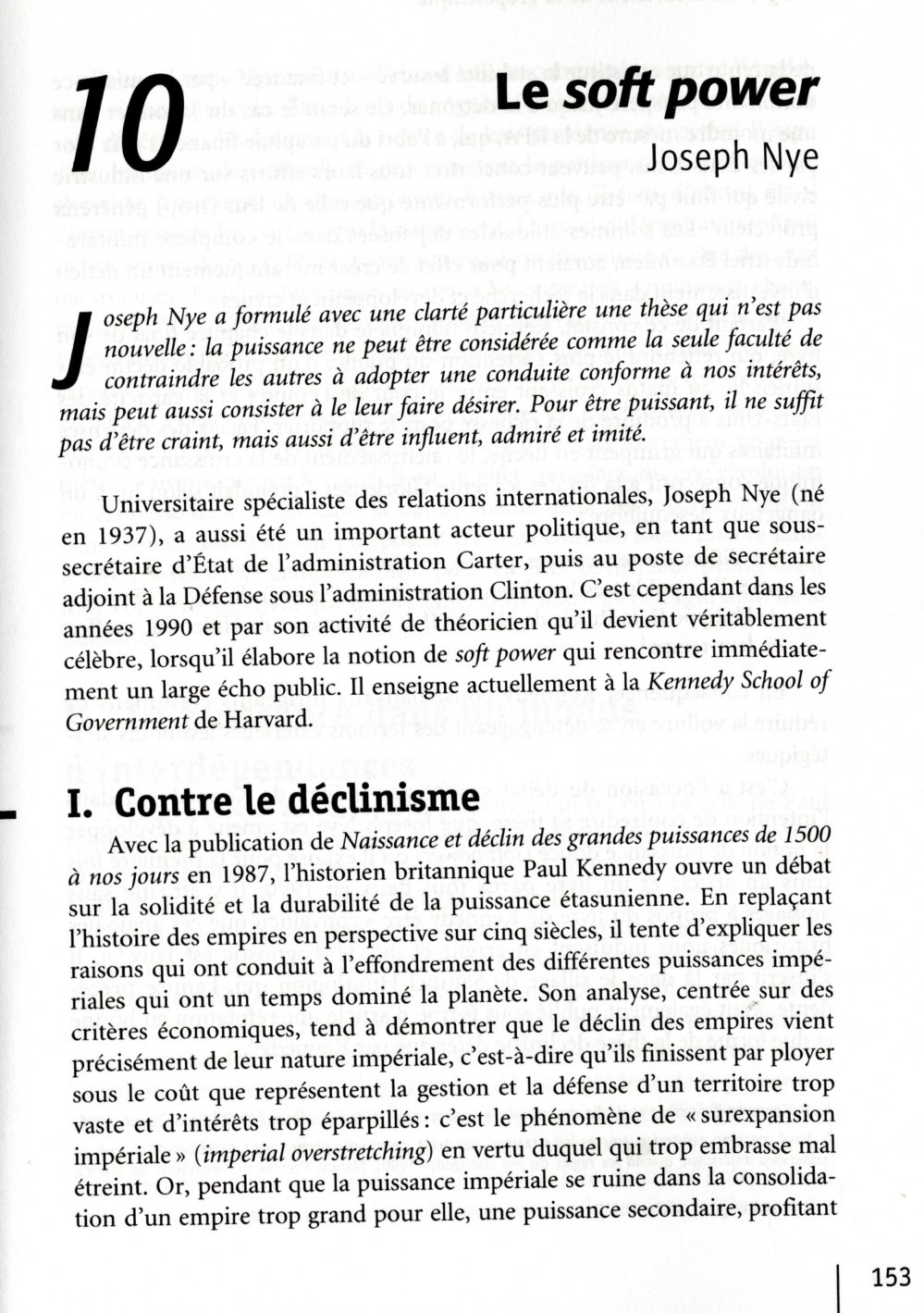 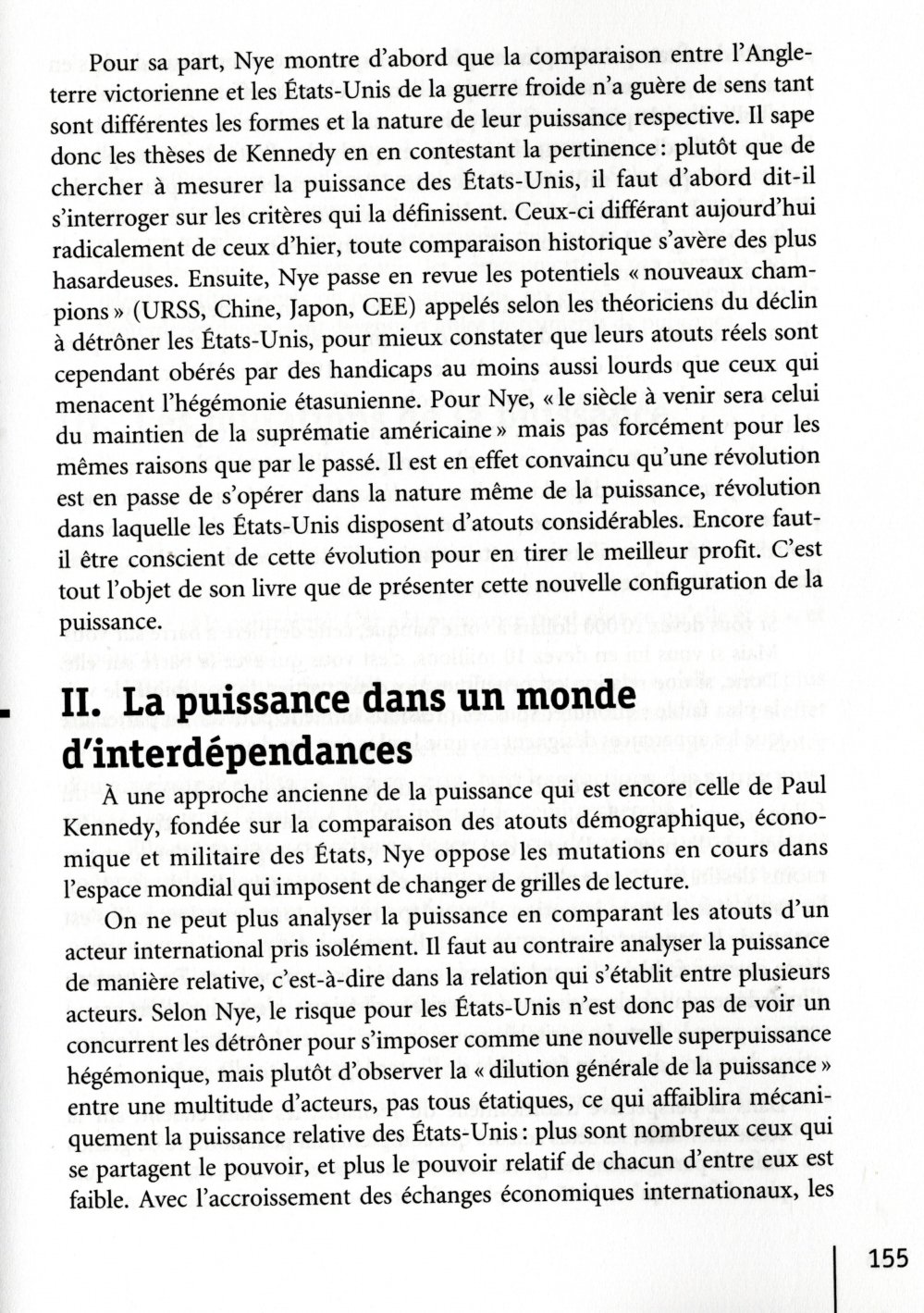 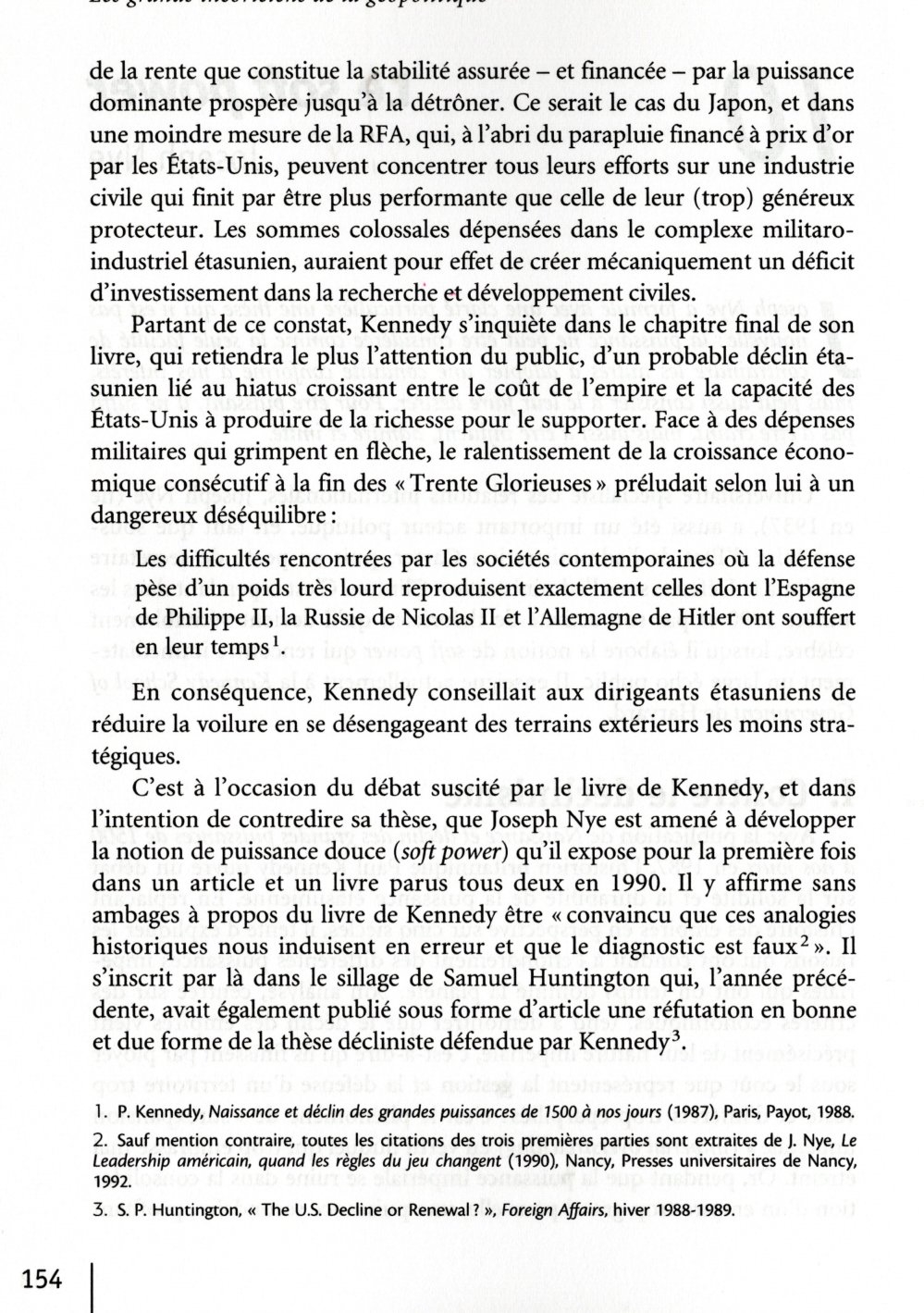 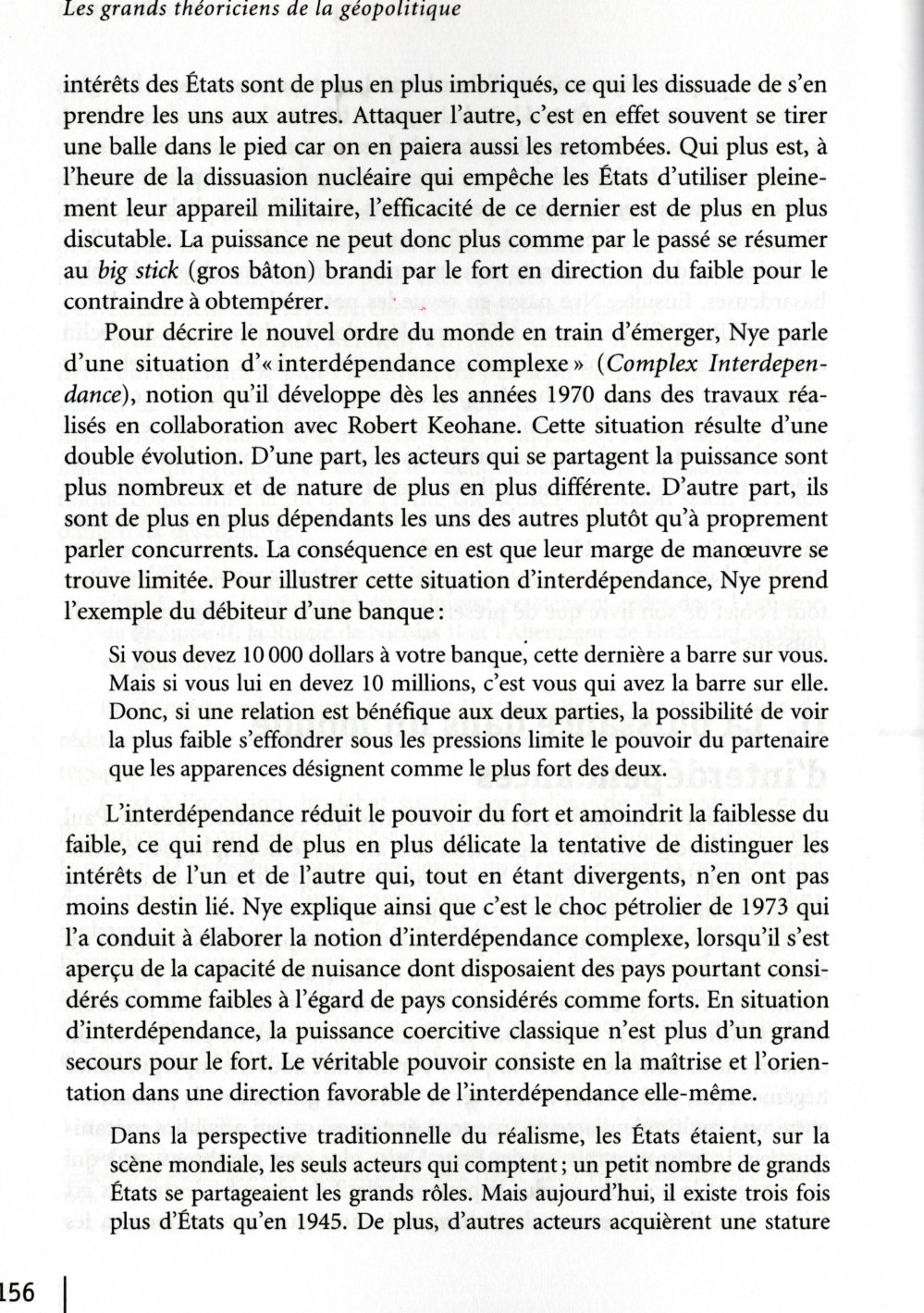 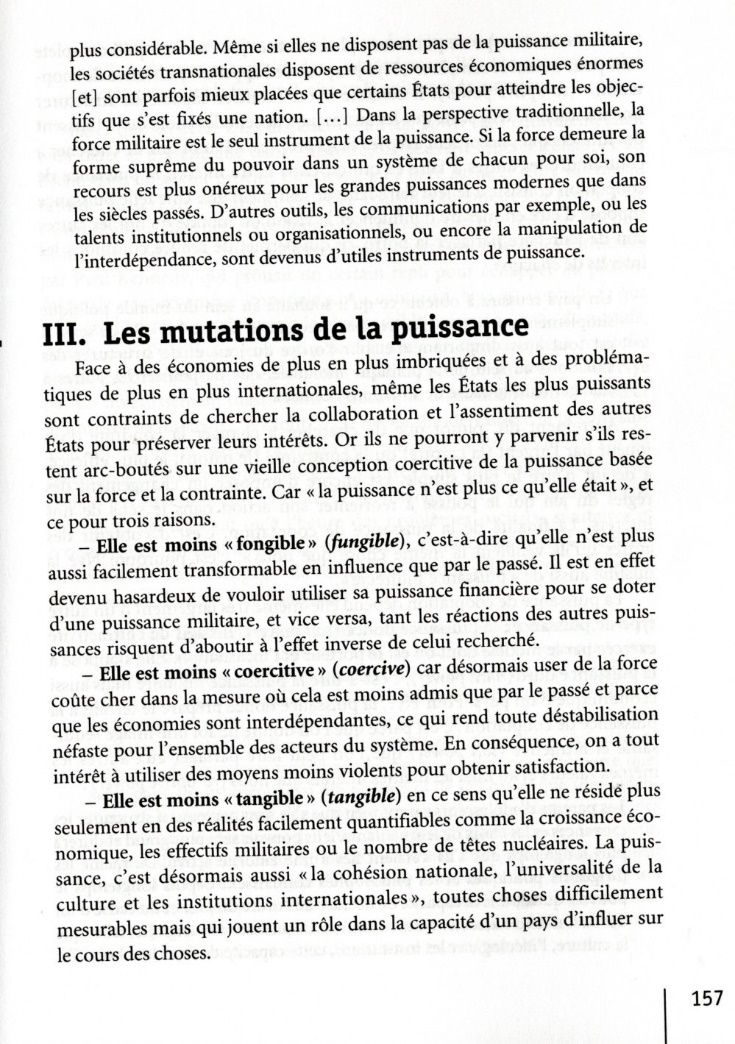 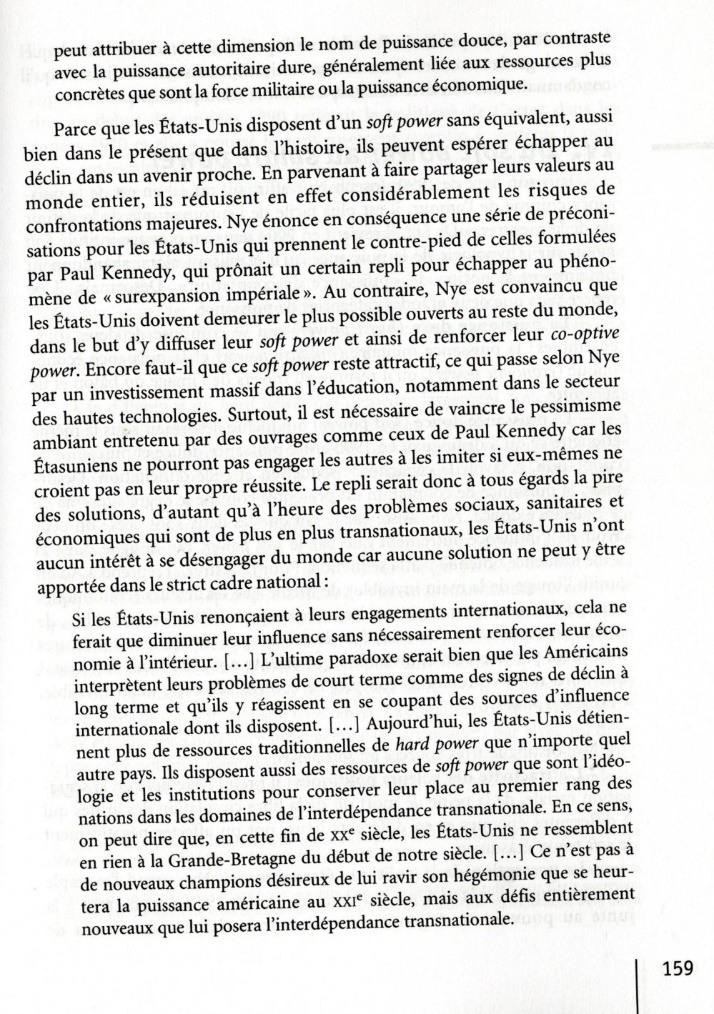 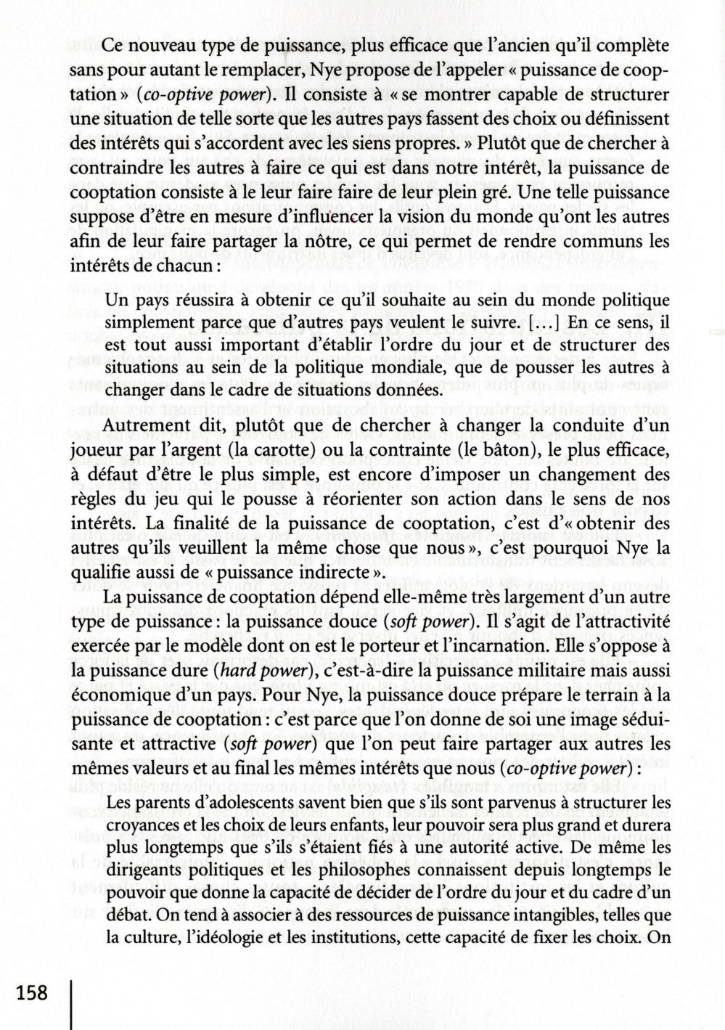 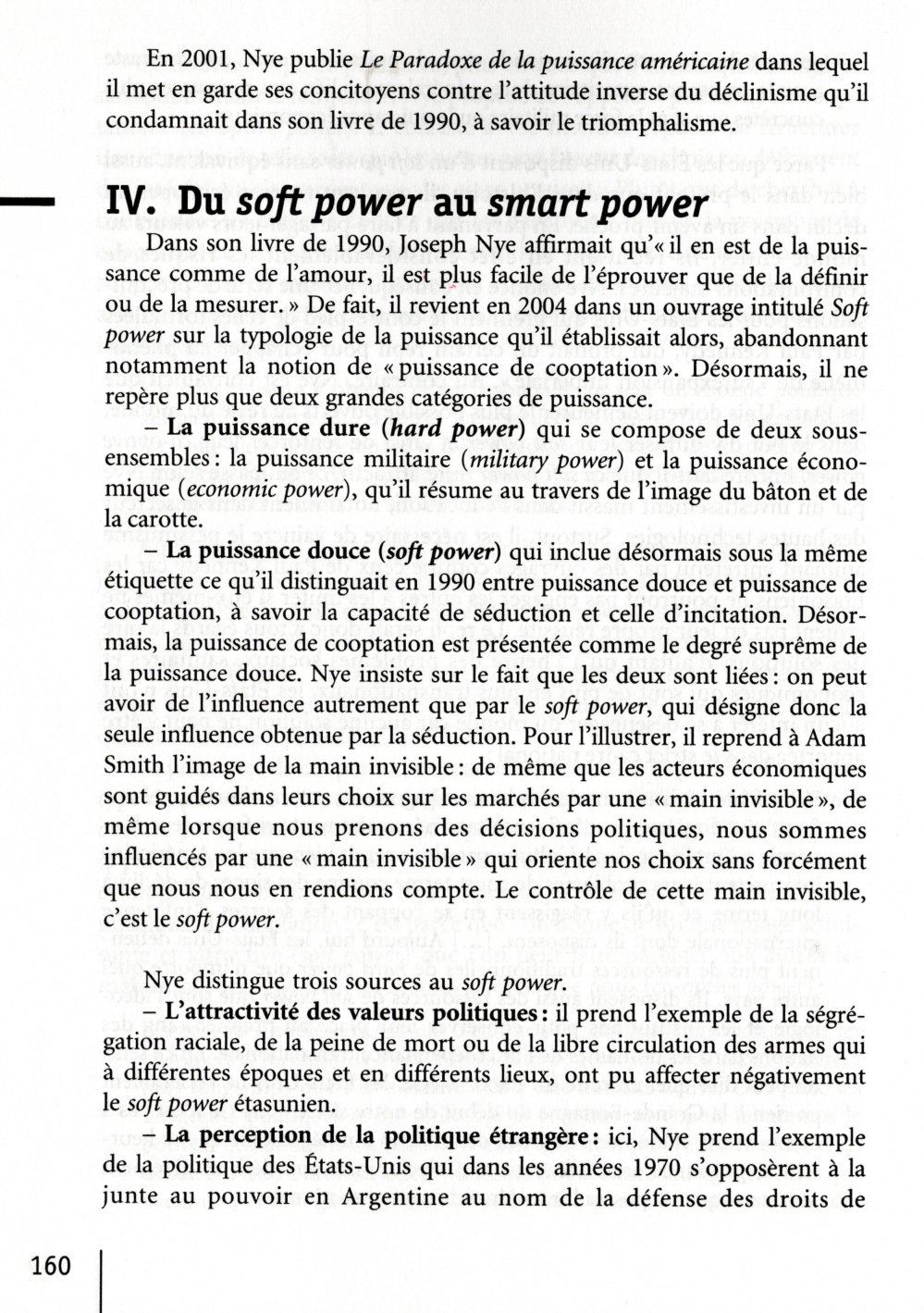 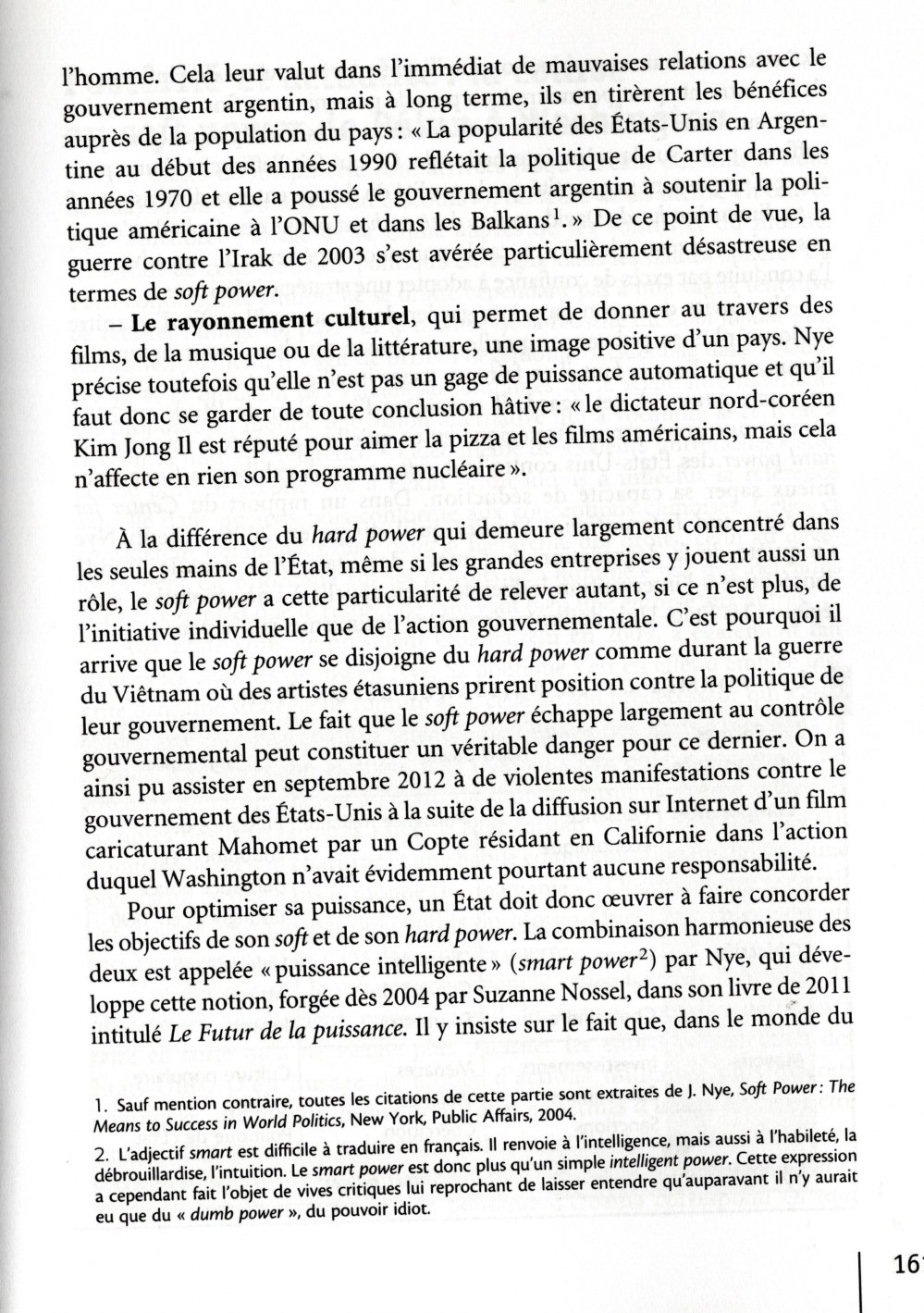 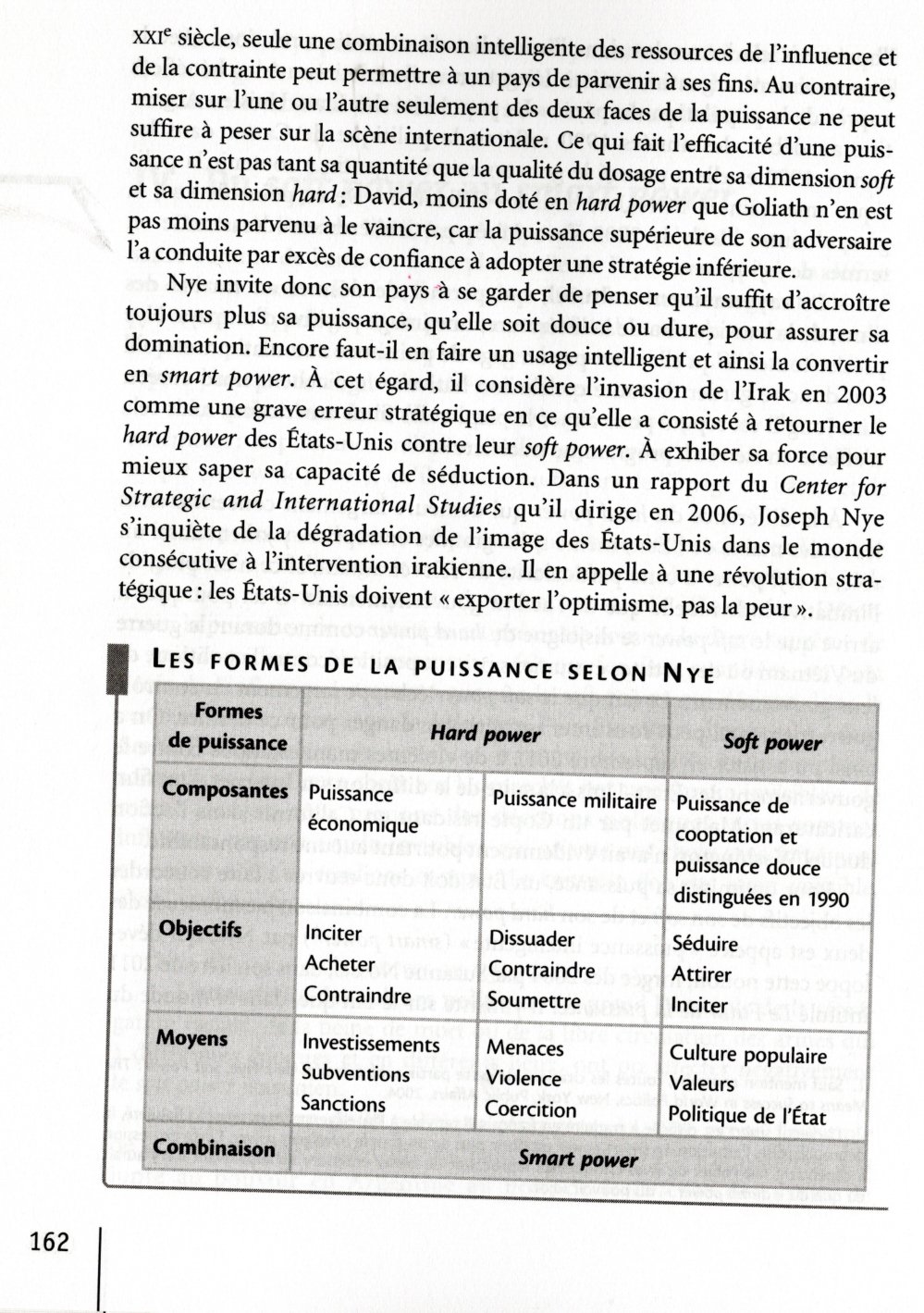 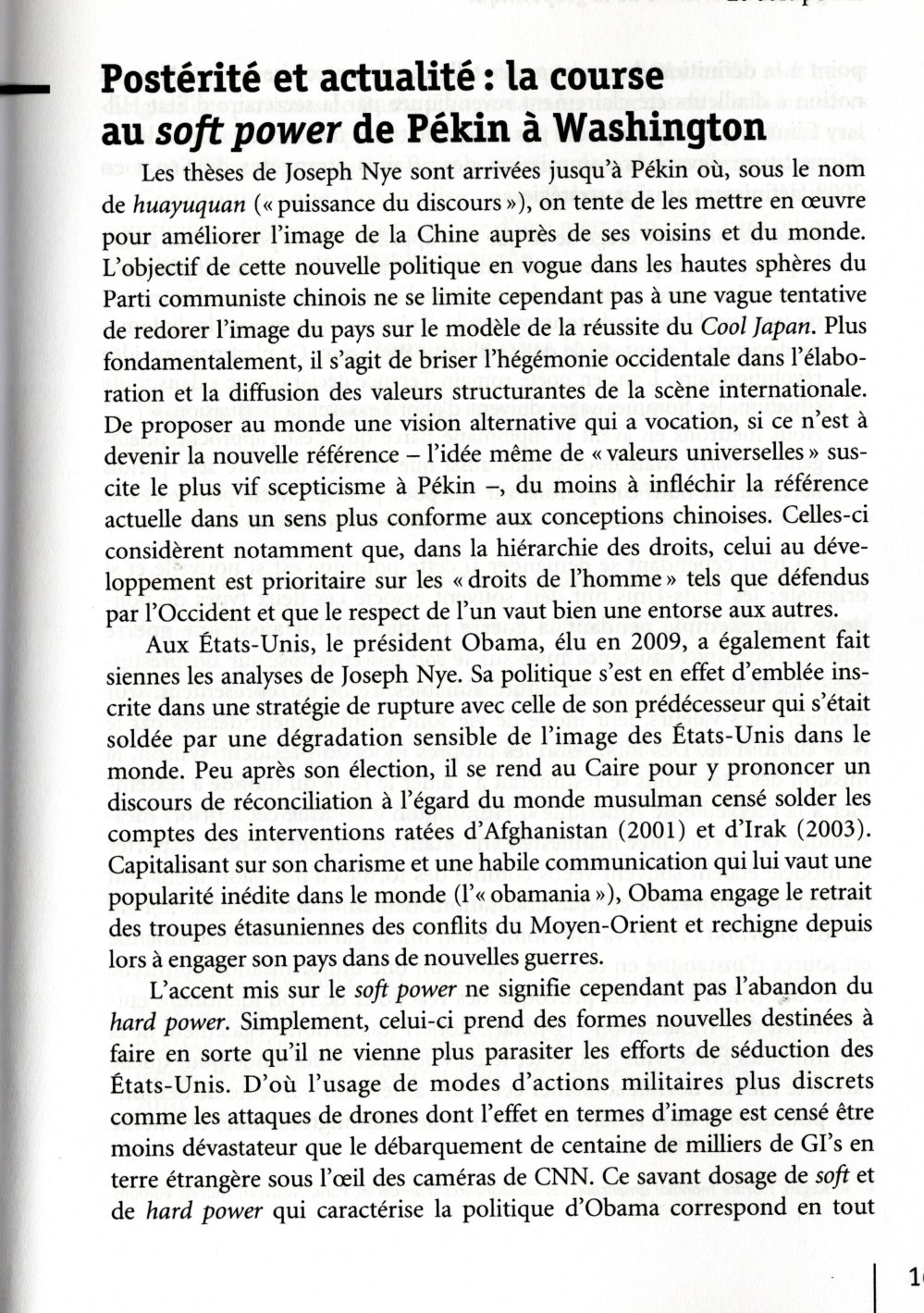 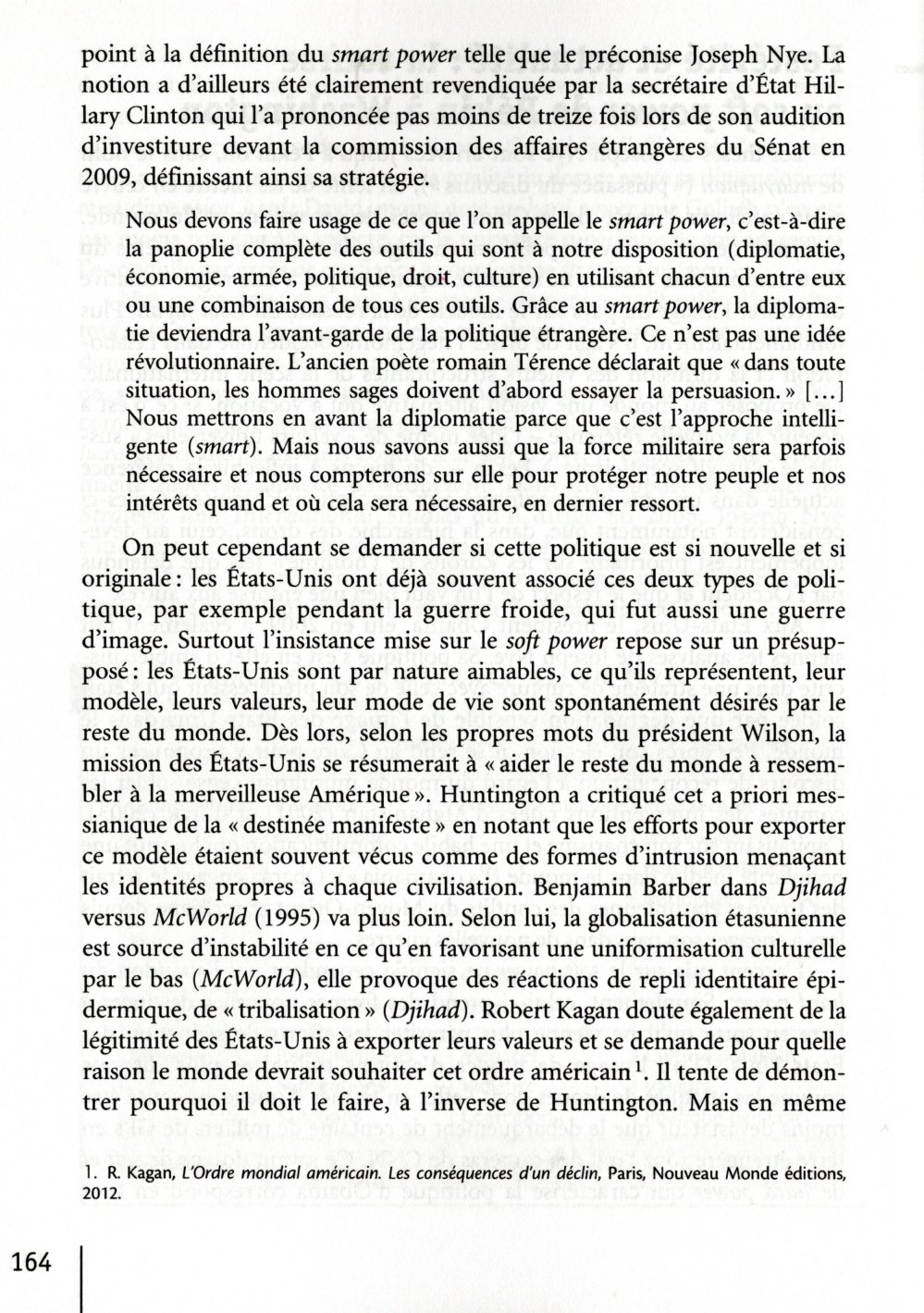 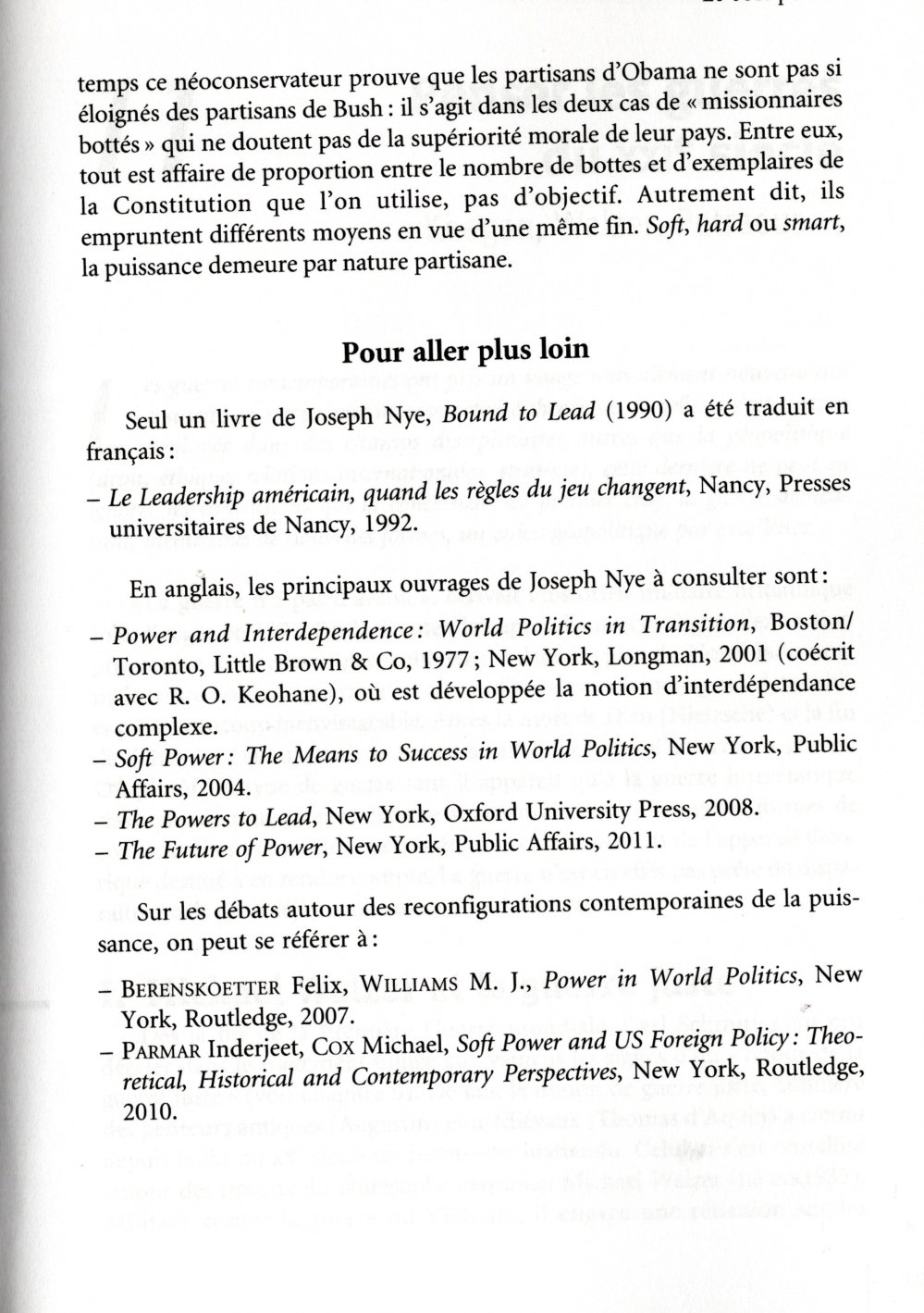 